Internet je organiziran kao mreža računala korisnika i poslužitelja.Poslužitelj ili server omogućuje korisnicima uporabu usluga, podataka i uređaja te raznovrsnih sadržaja. Prima zahtjeve korisničkog računala, obrađuje podatke sukladno zahtjevu i šalje ih korisniku. Poslužitelji su vrlo brza računala, rade neprekidno i stalno su priključeni na Internet, kako bi mogla odgovarati na zahtjeve velikog broja klijenata. Opremljeni su medijima za pohranu velikog kapaciteta jer pohranjuju ogromne količine podataka. Ovisno o njihovoj namjeni razlikujemo poslužitelje zadužene za udomljivanje mrežnih mjesta, poslužitelje e-pošte itd. Korisnik ili klijent računalo u mreži potražuje podatke od poslužitelja. Najčešće se povremeno priključuje na internet, pa dobivaju privremenu (dinamičku) IP adresu. Hardver (sklopovlje) potreban za povezivanje s internetomModem je uređaj koji modulira (pretvara) digitalni signal u oblik pogodan za prijenos mrežom i obrnuto.Usmjerivač (router) omogućuje povezivanje više računala i ostalih uređaja na jedan internetski priključak. Većina usmjerivača omogućuje stvaranje bežične mreže (WiFi).Mrežna kartica omogućuje komunikaciju uređaja priključenih na mrežu, a povezivanje računala se vrši Ethernet kabelom,bežično ili na oba načina.USB modem bežični je uređaj koji koristi mobilnu telefonsku mrežu za pristup internetu. Omogućuje povezivanje s internetom putem 3G ili 4G mreže.Mrežni ili komunikacijski protokolPravila kojima je omogućena komunikacija računala te kako bi mogli razmjenjivati podatke unutar mreže. Današnji se internet temelji na TCP i IP protokolima Paketni prijenos podatakaŠto god želimo poslati putem interneta, računalo pošiljatelj rastavlja poruku na manje dijelove koje nazivamo paket. Svaki paket uključuje dio sadržaja poruke koja se prenosi, IP adresu primatelja, IP adresu pošiljatelja, redni broj paketa u podatku. Kada paketi stignu do odredišta, računalo primatelj, poštujući mrežni protokol TCP/IP, sastavlja pakete po rednim brojevima u cjelinu.IP adresa – adresa uređaja na mrežiSvaki uređaj povezan na mrežu ima jedinstvenu adresu koju nazivamo IP adresa. IP adresa sastoji se od četiri broja odvojena točkom, primjerice 161.53.160.25.Računala lakše „razumiju” brojčane adrese, a ljudi lakše pamte tekstne oznake poput www.carnet.hr, pa se zato tekstne oznake dodjeljuju IP adresama. Internet ima razvijen sustav za prevođenje IP adrese u domenu i obrnuto. Taj se sustav naziva DNS (Domain Name System), a za prevođenje su zadužena računala koje nazivamo DNS poslužitelji.U mrežnoj adresi Hrvatskog autokluba, www.hak.hr, zadnja dva slova hr predstavljaju vršnu domenu koja označava pripadnost Hrvatskoj, sljedeća domena, hak predstavlja domenu niže razine koja pripada Hrvatskom autoklubu. Organizacija pa i pojedinac može registrirati vlastitu domenu. Takve su domene niže razine i nalaze se unutar vršnih domena. Tko želi registrirati domenu u Hrvatskoj, dakle unutar .hr domene, mora zatražiti dopuštenje od Hrvatske akademske mreže (CARnet). URL (Universal Resource Locator)URL predstavlja adresu nekoga resursa (dokumenta, slike, videoisječka) koji se nalazi unutar određene domene.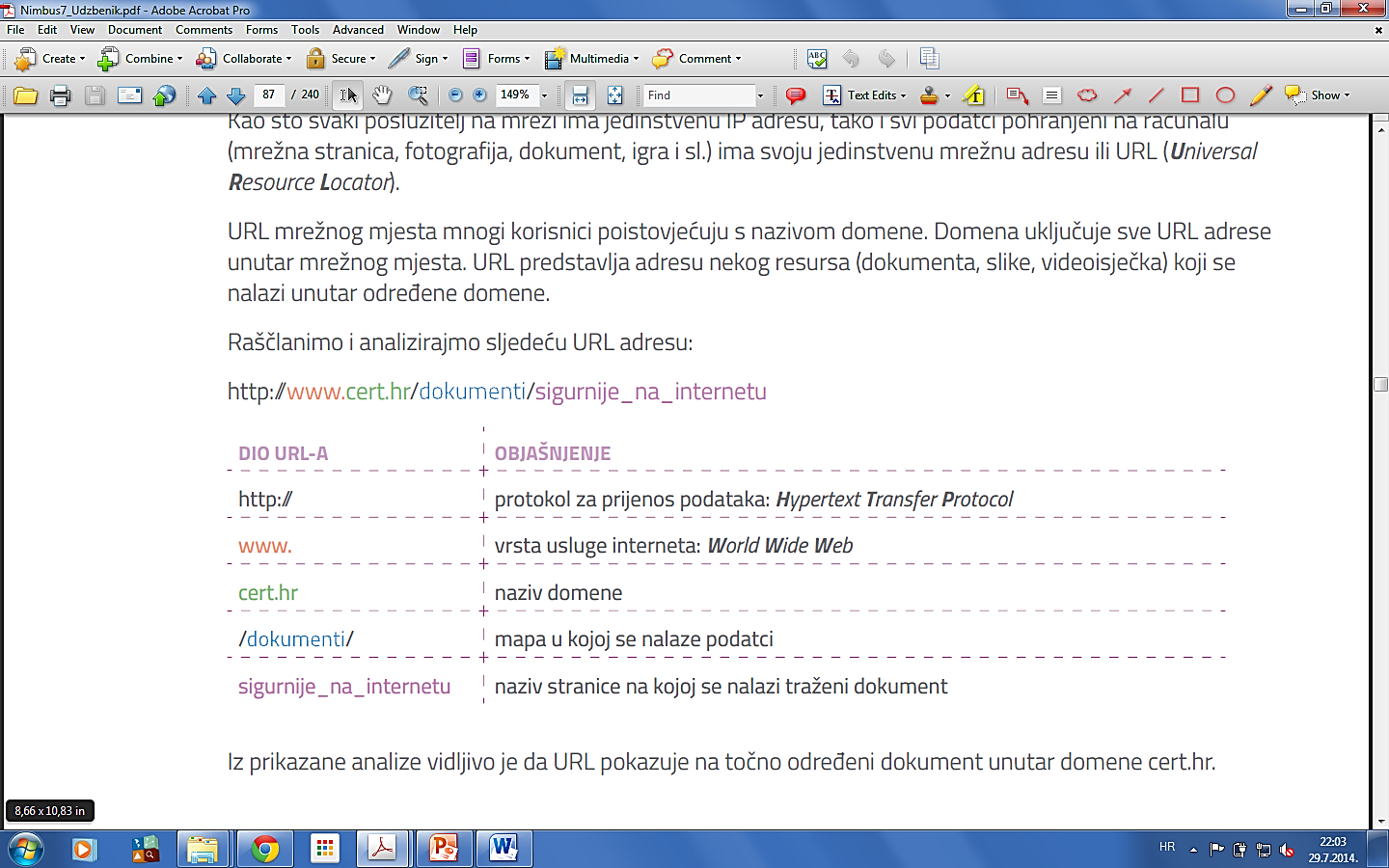 Davatelj internetskih usluga (Internet Service Provider, ISP) jest tvrtka koja nam omogućuje pristup globalnoj mreži – internetu. Dodijeljuju korisnički račun kojim se regulira obaveza plaćanja pristupa internetu. Širokopojasni internet (Broadband) skupni je naziv za sve vrste povezivanja na internet koji omogućuju velike brzine prijenosa podataka (DSL, kabelski pristup, satelitski internet). Brzina prijenosa podataka mjeri se u Mbps (megabit u sekundi), a omogućuje se neprekidna povezanost i naplaćuje ostvareni promet podatcima.Mobilni širokopojasni internet 3G i 4GOmogućuje bežični pristup internetu putem mobilnih telefona, 4G označuje četvrtu generaciju mobilne telekomunikacijske tehnologije koja je do pet puta veće brzine od 3G.WiFi bežični širokopojasni internetRačunala u bežičnoj (WiFi) mreži uspostavljaju vezu zrakom – uporabom radiovalova bez upotrebe kabela. Pokretnost i nepostojanje žica velika su prednost bežične mreže, a nedostatci su nešto sporija veza i moguće smetnje uzrokovane drugim bežičnim uređajima, primjerice telefona.Javne bežične mreže često se nazivaju Hotspot (vruća točka).Na Hotspot se mogu spojiti svi uređaji koji podržavaju WI-FI tehnologiju. Takve su mreže dostupne svima i najčešće su nezaštićene, pa treba biti svjestan rizika spajanja na takve mreže.